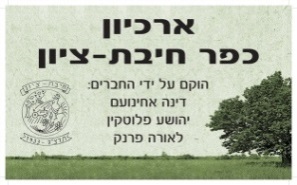 שאלון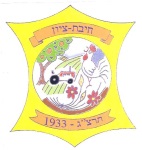 שם משפחה:שם התושב:                                                                      שם התושבת: תאריך לידה:              התושב:                                            התושבת: שנת הנישואין:          שנת התיישבות בכפר חיבת-ציון:  תחום מקצועי                 התושב:                                       התושבת: שמות הילדים ותאריך לידתם:______________________                         ____________________________________________                         ____________________________________________                         ____________________________________________                         ____________________________________________                         ____________________________________________                         ______________________הערות: __________________________________________________________________             __________________________________________________________________*** יש למלא רק שדות רלוונטיים למשפחה*** את הקובץ המלא יש לשלוח לכתובת: hibatzionarchive@gmail.comתמונות ניתן למסור בספרייה או בתיבת הדואר של מזכירות הכפר במעטפה עם ציון שם המשפחה.                                                                                                    תודה,                                                                                                  צביה ולנה